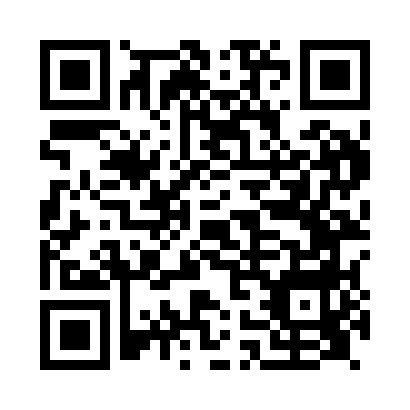 Prayer times for Chwilog, Gwynedd, UKMon 1 Jul 2024 - Wed 31 Jul 2024High Latitude Method: Angle Based RulePrayer Calculation Method: Islamic Society of North AmericaAsar Calculation Method: HanafiPrayer times provided by https://www.salahtimes.comDateDayFajrSunriseDhuhrAsrMaghribIsha1Mon3:094:571:217:019:4611:332Tue3:094:581:227:019:4511:333Wed3:104:581:227:009:4511:334Thu3:104:591:227:009:4411:335Fri3:115:001:227:009:4411:336Sat3:125:011:227:009:4311:327Sun3:125:021:227:009:4211:328Mon3:135:031:236:599:4211:329Tue3:135:041:236:599:4111:3210Wed3:145:051:236:599:4011:3111Thu3:155:061:236:589:3911:3112Fri3:155:081:236:589:3811:3013Sat3:165:091:236:579:3711:3014Sun3:165:101:236:579:3611:3015Mon3:175:111:236:569:3511:2916Tue3:185:131:236:569:3411:2917Wed3:195:141:246:559:3311:2818Thu3:195:151:246:549:3111:2719Fri3:205:171:246:549:3011:2720Sat3:215:181:246:539:2911:2621Sun3:215:191:246:529:2811:2622Mon3:225:211:246:529:2611:2523Tue3:235:221:246:519:2511:2424Wed3:245:241:246:509:2311:2325Thu3:245:251:246:499:2211:2326Fri3:255:271:246:489:2011:2227Sat3:265:281:246:479:1911:2128Sun3:275:301:246:469:1711:2029Mon3:275:311:246:459:1511:1930Tue3:285:331:246:449:1411:1931Wed3:295:351:246:439:1211:18